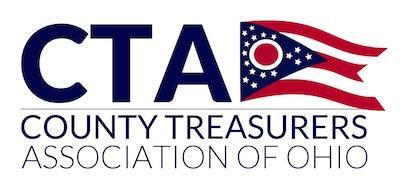 2019 Fall Conference Request for Proposal FormDEADLINE: August 31, 12:00 PM Eastern timeEMAIL TO: sfox@ctao.com Thank you for your interest in presenting at the 2019 CTAO Fall Conference, November 13-15, 2019 at the Columbus Marriott Northwest. The Planning Committee is seeking proposals for presentations, due by September 4, 2019 at 12:00 PM Eastern time.   Conference Purpose: The goal of the conference is to provide timely and useful continuing education for Ohio’s County Treasurers as well as peer-to-peer learning, networking, and camaraderie among CTAO members, their staff, and our vendor partners.ALL SESSIONS WILL BE DELIVERED BETWEEN 8:30 AM and 4:00 PM on November 13 and 14 and between 8:30 am and noon on November 15.
All sessions will be 60 or 90 minutes in length.Please refer to the “Guide to Writing an Effective Proposal” at www.ctao.com for additional information to assist you in completing this form. If any information on the Request for Proposal Form is left blank, the proposal may not be considered.Topics the Education Committee is interested in include, but are not limited to:Ethics Social Media in an official capacityWebsite content in relation to Ohio Sunshine LawsBankruptcyProcessing electronic payments and escrow payment portalsLand Banks Public Relations for County OfficesCash security and lockboxesFinancial distress/emergenciesOPCSOther trending issues or topics will be of interest to county treasurersPlease submit a separate proposal for each session topic.1. SESSION TITLE (10 words or less):2. SESSION OVERVIEW (100 words or less):Provide a brief session description to be included in the conference program and registration website.  Provide a clear and accurate description so that participants fully understand the session when they register.  For example: “This session will provide participants with options for an effective volunteer orientation.  Participants will engage in an interactive discussion to determine the best activities for their issue and complete a worksheet to take home to their organization.”3. LEAD PRESENTER CO-PRESENTER (if applicable):4. SESSION FORMAT (All sessions will be 60 or 90 minutes in length; check all boxes that apply): 5. SESSION TYPE (Check all that apply):We encourage active, participatory sessions. 6. LEVEL OF INSTRUCTION (select all that apply): 7. CONNECTION TO THE CONFERENCE AUDIENCEHow does the session apply to County Treasurers?9. TOPIC AREA ADDRESSED IN SESSION (see RFP guidelines at www.ctao.com):10. REQUESTED EQUIPMENT (please select all that apply):11. SESSION OUTCOMES (Please review the “Guide to Writing an Effective Proposal” document www.ctao.com): What will participants KNOW or BE ABLE TO DO after participating in the session? (List up to three – increase knowledge, skills, information, or other resources). For example: “Participants will be able to….”b) 	How will participants be able to LEVERAGE what they learn back at their organization? (Explain how they can use materials, activities, handouts, etc.).  For example: “Participants can use the sample forms to …” 12. DRAFT AGENDA AND SESSION FORMAT Please include a draft session agenda and session format with the approximate length of presentation and activities. 13. AGREEMENTS By submitting this proposal, I/we understand that:14. Continuing Education CreditPlease advise if your proposed Session is currently CPIM certified, or if you believe it will meet one of the CPIM or Auditor of State guidelines for continuing education credit.Questions? Please contact Sheila Fox at sfox@ctao.com or 614-547-2160.Name of Presenter: Click here to enter text.Title:Click here to enter text.Organization/Affiliation:Click here to enter text.Address:Click here to enter text.Work Phone Number:Click here to enter text.Mobile Phone Number:Click here to enter text.Email Address:Click here to enter text.Please give a brief bio (250 words or less) that includes your background, training qualifications, and experience presenting information to large and/or small groups.Please give a brief bio (250 words or less) that includes your background, training qualifications, and experience presenting information to large and/or small groups.Name of Presenter: Click here to enter text.Title:Click here to enter text.Organization/Affiliation:Click here to enter text.Address:Click here to enter text.Work Phone Number:Click here to enter text.Mobile Phone Number:Click here to enter text.Email Address:Click here to enter text.Please give a brief bio (250 words or less) that includes your background, training qualifications and experience presenting information to large and/or small groups.Click here to enter text.Please give a brief bio (250 words or less) that includes your background, training qualifications and experience presenting information to large and/or small groups.Click here to enter text.☐60 minute session☐90 minute session☐Are you willing to expand your session to 90 minutes or reduce your session to or 60 minutes, if necessary?☐Lecture☐Individual, small, or large group activities and discussions ☐Panel☐Other:  Click here to enter text.☐Introductory (101)- for treasurers and staff with less than one year of experience on this topic☐Experienced (201)- for treasurers and staff with 1-5 years of experience on this topic☐Advanced (301)- for treasurers and staff with more than 5 years of experience on this topic☐General Audience- for a mixed audience with various levels of experience☐☐☐☐☐☐☐LCD Projector and Screen☐Flip Chart and Markers☐Internet☐Other: Click here to enter text.☐Audio/Video☐               Click here to enter text.Click here to enter text.Click here to enter text.☐I (we) am (are) responsible for travel and lodging expenses related to the conference. ☐I (we) will provide conference organizers with electronic versions of the presentation materials by Friday, November 8, 2019 which will be posted to the conference website at www.ctao.com.Click here to enter text.